Guías de aprendizaje de la semana del 24 al 28 de agosto del 2020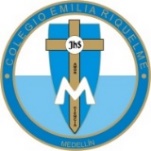 Grado Primero.Recordemos que durante esta semana en los días 26, 27 y 28 se realizarán los bimestrales de las asignaturas de matemáticas, lengua castellana, ciencias naturales, ciencias sociales, inglés en los días asignados, el link de los bimestrales se les enviará por Zoom y también por el correo y WhatsApp.LENGUA CASTELLANALUNES: Clase por Zoom (El Adjetivo página 114, 115 del libro de saberes lengua).MARTES: Realiza en casita la página 116 del libro saberes, los adjetivos.MIÉRCOLES: Repasa en casita el sustantivo página 74 del libro saberes.JUEVES: Realización del bimestral del tercer periodo.MATEMÁTICASLUNES: Realiza en casita la página 96 del libro saberes, secuencias.MARTES: clase por Zoom (página del libro 46 y 47 del libro saberes, líneas abiertas y cerradas)MIÉRCOLES: Repasa en casita temas vistos del periodo   JUEVES: Repasa en casita temas vistos del periodo.VIERNES: Realización del bimestral del tercer periodo. RELIGIÓN LUNES:  Este día será de reflexión, con nuestras princesas vamos a leer en casita la biblia Mateo 13:1-9 “parábola del sembrador”.MIÉRCOLES: Clase por Zoom (página 62 y 63 leer, 64 y 65 hacer del libro de religión).CIENCIAS SOCIALES  LUNES: Repaso de los temas vistos para el bimestral de sociales  MIÉRCOLES: Realización del bimestral del tercer periodoJUEVES: Clase por Zoom (la ciudad y el campo, página del libro saberes de lengua, pagina 126 y 127).CIENCIAS NATURALESMARTES: Repaso de los temas vistos para el bimestral.JUEVES: Realización del bimestral del tercer periodo.VIERNES:  Clase por Zoom (cuadro comparativo de luz y sonido).URBANIDAD JUEVES: Clase por Zoom (página 49 del libro saberes de lengua)ÉTICA Y ARTISTICA VIERNES: Clase por Zoom (cajita de regalo) para este día necesitamos:1 Tubo de papel higiénico, delantal, papel periódico o bolsa para apoyar los materiales, pincel, vinilo del color que desee, stickers decorativos si tienen para poner en la cajita, marcadores, cinta ilusión o cualquier cinta que tengan disponible (un pedacito para envolver la cajita).